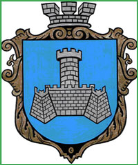 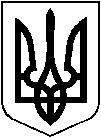      УКРАЇНАм. Хмільник Вінницької областіРОЗПОРЯДЖЕННЯМІСЬКОГО ГОЛОВИвід “ січня  2018 р.                                                    	  №45-рПро навчання посадових осіб виконавчих органів міської радиНа виконання доручення міського голови, з метою підвищення ефективності діяльності колективу, забезпечення належного рівня знань, професійних навиків та кваліфікації посадових осіб виконавчих органів Хмільницької міської ради, керуючись ст.19 Закону України “Про службу в органах місцевого самоврядування”, ст.ст. 42, 59 Закону України “Про місцеве самоврядування в Україні” :Запровадити з 01 лютого 2018 року навчання посадових осіб виконавчих органів Хмільницької міської ради.Заступникам міського голови з питань діяльності виконавчих органів, керуючому справами виконкому міської ради спільно з керівниками підпорядкованих виконавчих органів міської ради:- забезпечити до 01.02.2018 року подання до відділу організаційно-кадрової роботи міської ради тем для проведення навчальних семінарів з посадовими особами місцевого самоврядування;- активно сприяти процесу навчання шляхом залучення до проведення тематичних занять підлеглих спеціалістів, запрошених фахівців та особистої участі.Контроль за виконанням цього розпорядження покласти на керуючого справами виконкому міської ради.Міський голова                                                                      С.Редчик С.МаташВ.ЗагікаА.СташкоО. ТендерисН. БуликоваВ.Брилянт